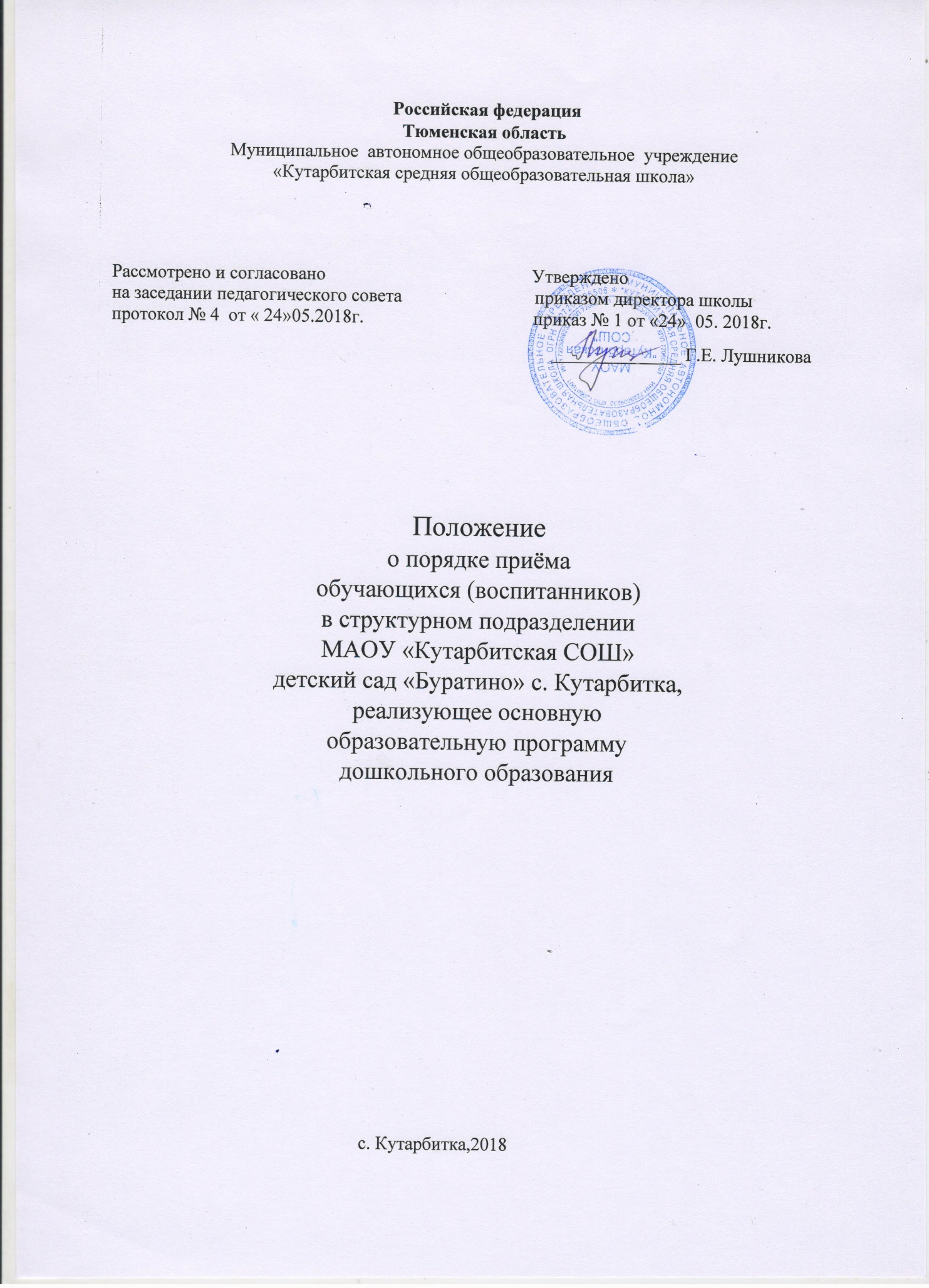 Общие положения 1.1. Настоящее Положение регулирует порядок приема обучающихся  по образовательным программам дошкольного образования (далее – Порядок)  граждан Российской Федерации в структурное подразделение МАОУ «Кутарбитская СОШ» детский сад «Буратино» с. Кутарбитка, осуществляющее образовательную деятельность по образовательным программам дошкольного образования (далее – организация), учредителем которых является отдел образования администрации Тобольского муниципального района, исходя из интересов ребенка и потребности населения Тобольского района в дошкольном образовании.  1.2. Настоящее положение разработано в соответствии с частью 8 статьи 55 Федерального закона от 29 декабря 2012 г. N 273-ФЗ «Об образовании в Российской Федерации», приказом Министерства образования и науки Российской Федерации от 08 апреля 2014г. № 293 «Об утверждении порядка приема на обучение по образовательным программам дошкольного образования», постановлением Правительства Тюменской области от 29 апреля 2014г. № 206-П  «Об автоматизированной системе «Электронный детский сад Тюменской области»», иными нормативно-правовыми актами, регулирующими данный вид правоотношений. Порядок приема 2.1. Прием граждан в организацию осуществляется в соответствии с настоящим Порядком.  2.2. Прием иностранных граждан и лиц без гражданства, в том числе соотечественников за рубежом, в образовательные организации за счет бюджетных ассигнований федерального бюджета, бюджетов субъектов Российской Федерации и местных бюджетов осуществляется в соответствии с международными договорами Российской Федерации, Федеральным законом от 29 декабря 2012 г. № 273-ФЗ «Об образовании в Российской Федерации» и настоящим Порядком.  2.3. Правила приема в организацию должны обеспечивать прием в организацию всех граждан, имеющих право на получение дошкольного образования.     Правила приема в организацию должны обеспечивать также прием в организацию граждан, имеющих право на получение дошкольного образования и проживающих на территории, за которой закреплена организация (далее - закрепленная территория). 2.4. В приеме в организацию может быть отказано только по причине отсутствия в ней свободных мест, за исключением случаев, предусмотренных статьей 88 Федерального закона от 29 декабря 2012 г. № 273-ФЗ «Об образовании в Российской Федерации». В случае отсутствия мест в организации родители (законные представители) ребенка для решения вопроса о его устройстве в другую Образовательную организацию обращаются непосредственно в Отдел образования администрации Тобольского муниципального района. 2.5. Организация обязана ознакомить родителей (законных представителей) со своим уставом, лицензией на осуществление образовательной деятельности, с образовательными программами и другими документами, регламентирующими  организацию и осуществление образовательной деятельности, права и обязанности воспитанников.    Копии указанных документов, информация о сроках приема документов размещаются на информационном стенде организации и на официальном сайте организации в сети Интернет. Факт ознакомления родителей (законных представителей) ребенка с указанными документами фиксируется в заявлении о приеме в организацию и заверяется личной подписью родителей (законных представителей) ребенка. 2.6. Прием в организацию осуществляется в течение всего календарного года при наличии свободных мест. 2.7. Документы о приеме подаются в организацию, в порядке очередности детей, зарегистрированных в автоматизированной информационной системе «Электронный детский сад Тюменской области» (далее - АИС «Электронный детский сад Тюменской области»). 2.8.  Прием в организацию осуществляется по личному заявлению родителя (законного представителя) ребенка   при предъявлении оригинала документа, удостоверяющего личность родителя (законного представителя), либо оригинала документа, удостоверяющего личность иностранного гражданина и лица без гражданства в Российской Федерации в соответствии со статьей 10 Федерального закона от 25 июля 2002 г. № 115-ФЗ «О правовом положении иностранных граждан в Российской Федерации».    Организация может осуществлять прием указанного заявления в форме электронного документа с использованием информационно-телекоммуникационных сетей общего пользования. В заявлении родителями (законными представителями) ребенка указываются следующие сведения: а) фамилия, имя, отчество (последнее - при наличии) ребенка; б) дата и место рождения ребенка; в) фамилия, имя, отчество (последнее - при наличии) родителей (законных представителей) ребенка; г) адрес места жительства ребенка, его родителей (законных представителей); д) контактные телефоны родителей (законных представителей) ребенка.    Примерная форма заявления размещается организацией на информационном стенде и на официальном сайте организации в сети Интернет (приложение №1).    Прием детей, впервые поступающих в организацию, осуществляется на основании медицинского заключения.    Для приема в организацию: а) родители (законные представители) детей, проживающих на закрепленной территории, для зачисления ребенка в организацию дополнительно предъявляют оригинал свидетельства о рождении ребенка или документ, подтверждающий родство заявителя (или законность представления прав ребенка), свидетельство о регистрации ребенка по месту жительства или по месту пребывания на закрепленной территории или документ, содержащий сведения о регистрации ребенка по месту жительства или по месту пребывания; б) родители (законные представители) детей, не проживающих на закрепленной территории, дополнительно предъявляют свидетельство о рождении ребенка.    Родители (законные представители) детей, являющихся иностранными гражданами или лицами без гражданства, дополнительно предъявляют документ, подтверждающий родство заявителя (или законность представления прав ребенка), и документ, подтверждающий право заявителя на пребывание в Российской Федерации.    Иностранные граждане и лица без гражданства все документы представляют на русском языке или вместе с заверенным в установленном порядке переводом на русский язык.    Копии предъявляемых при приеме документов хранятся в организации на время обучения ребенка. 2.9. Дети с ограниченными возможностями здоровья принимаются на обучение по адаптированной образовательной программе дошкольного образования только с согласия родителей (законных представителей) и на основании рекомендаций психолого – медико - педагогической комиссии. 2.10. Требование представления иных документов для приема детей в организацию в части, не урегулированной законодательством об образовании, не допускается. 2.11. Факт ознакомления родителей (законных представителей) ребенка, в том числе через информационные системы общего пользования, с лицензией на осуществление образовательной деятельности, уставом образовательной организации фиксируется в заявлении о приеме и заверяется личной подписью родителей (законных представителей) ребенка.    Подписью родителей (законных представителей) ребенка фиксируется также согласие на обработку их персональных данных и персональных данных ребенка в порядке, установленном законодательством Российской Федерации. 2.12. Родители (законные представители) ребенка могут направить заявление о приеме в организацию почтовым сообщением с уведомлением о вручении посредством официального сайта организации в информационнотелекоммуникационной сети «Интернет», федеральной государственной информационной системы «Единый портал государственных и муниципальных услуг (функций)» в порядке предоставления государственной и муниципальной услуги в соответствии с пунктом 2.8. настоящего Порядка.    Оригинал паспорта или иного документа, удостоверяющего личность родителей (законных представителей), и другие документы в соответствии с пунктом 2.8. настоящего Порядка предъявляются руководителю организации или уполномоченному им должностному лицу в сроки, определяемые Отделом образования Тобольского муниципального района, до начала посещения ребенком организации. 2.13. Заявление о приеме в организацию и прилагаемые к нему документы, представленные родителями (законными представителями) детей, регистрируются руководителем организации или уполномоченным им должностным лицом, ответственный за прием документов, в журнале приема заявлений о приеме в организацию (приложение № 2).     После регистрации заявления родителям (законным представителям) детей выдается расписка в получении документов, содержащая информацию о регистрационном номере заявления о приеме ребенка в организацию, в перечне представленных документов. Расписка заверяется подписью должностного лица организации, ответственного за прием документов, и печатью организации (приложение № 3). 2.14. Дети, родители (законные представители) которых не представили необходимые для приема документы в соответствии с пунктом 2.9. настоящего Порядка, остаются на учете детей, нуждающихся в предоставлении места в организации. Место в организацию ребенку предоставляется при освобождении мест в соответствующей возрастной группе в течение года. 2.15. После приема документов, указанных в пункте 2.9. настоящего Порядка, организация заключает договор об образовании по образовательным  программам дошкольного образования между организацией и родителями (законными представителями) ребенка, (далее - договор) с родителями (законными представителями) ребенка. 2.16. Руководитель организации издает распорядительный акт о зачислении ребенка в организацию (далее - распорядительный акт) в течение трех рабочих дней после заключения договора.     После издания распорядительного акта ребенок снимается с учета детей, нуждающихся в предоставлении места в организации, в порядке предоставления государственной и муниципальной услуги. 2.17. На каждого ребенка, зачисленного в организацию, заводится личное дело, в котором хранятся все сданные документы.  Заключительные положения. Настоящее Положение вступает в действие после утверждения приказом руководителя ОУ и действует неопределенное время до принятия нового Положения. Изменения и дополнения к Положению вступают в действие после утверждения приказом руководителя ОУ и являются неотъемлемой частью Положения. Приложение № 1 Директору  ___________________________ _____________________________________ наименование образовательного учреждения _____________________________________ Ф.И.О. директора  от ___________________________________    Ф.И.О. родителя (ей) (законного представителя (ей)) _____________________________________ место жительства, _____________________________________ телефон, _____________________________________ адрес электронной почты Заявление №____ Прошу принять моего сына (дочь) ___________________Имя_____________                                                             (фамилия ребёнка)                                                (ребёнка) Отчество _______________________дата рождения «___» ________20___г.    	(ребёнка, при наличии) Родившегося_____________________________________________________ (место рождения ребёнка) Проживающего ___________________________________________________ (место жительства ребёнка) в структурное подразделение МАОУ «Кутарбитская СОШ» - детский сад «Буратино» с. Кутарбитка. Сведения о родителях (законных представителях) ребёнка: МАТЬ (законный представитель): (фамилия) ____________________________(имя)_____________________ (отчество, при наличии) _______________________(тел) _______________ Адрес места жительства: _________________________________________ ОТЕЦ (законный представитель): (фамилия) ____________________________(имя)_____________________ (отчество, при наличии) _______________________(тел) _______________ Адрес места жительства: _________________________________________ Преимущественное право на зачисление в образовательное учреждение: имею/не имею (нужное подчеркнуть). Преимущественное право на зачисление в образовательное учреждение на основании льготы: _____________________________________________ К заявлению прилагаю следующие документы: __________________________________________________________________ __________________________________________________________________ ____________________________________________________________    С Уставом, лицензией на осуществление образовательной деятельности, с образовательными программами, распорядительным актом о закреплении территории за детским садом, другими документами, регламентирующими организацию и осуществление образовательной деятельности, права и обязанности воспитанников, ознакомлены Озакомлен (а) ________                                         ___________/__________  	(дата) 	подпись               расшифровка М.П.  Приложение № 3 Расписка в получении документов Дана ___________________________________________________________,  (Ф.И.О. заявителя) что вместе с заявлением № ___________от ________________ о приеме в ______________________________________________________________________ (наименование   образовательного учреждения) ______________________________________________________________________ (Ф.И.О. ребенка) представлены и приняты документы: Всего принято _______ документов на _______ листах. «___» ____________ 20___г.                               ______________________________                                                                                             Подпись руководителя ОУ                           М.П.          Приложение № 2 Журнал регистрации заявлений родителей (законных представителей)  N  п/п Документ Документ  N  п/п      Вид           Номер          Дата     Оригинал/копия кол-во листов № п/п Ф. И. О. ребенка 